D E C L A R A Ç Ã Ode Professor Orientador de TCC I ou TCC II ou Estágio Supervisionado em Engenharia ElétricaDeclaro, para os devidos fins que fui procurado(a) pelo(a) acadêmico(a) _________________________________________________________________, matrícula _______________________, e concordo em orientá-lo(a) na disciplina assinalada abaixo, durante o 2º semestre de 2022.(  )  Trabalho de Conclusão de Curso I(  ) Trabalho de Conclusão de Curso II(  ) Estágio Supervisionado em Engenharia Elétrica Para efetivação da matrícula, o(a) acadêmico(a) deverá entregar a presente declaração, devidamente assinada, na sala da Coordenação do Curso.A Matrícula em qualquer disciplina é realizada com o cumprimento das disciplinas pré-requisito.Nome do Profº(ª) __________________________________________________________ SIAPE: ______________Assinatura do(a) Professor(a): __________________________________________________________________Fone/E-mail do(a) Estudante: __________________________________________________________________Cachoeira do Sul, __________ de ___________________________ de 2022.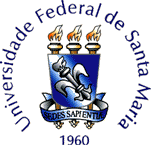 Universidade Federal de Santa MariaCampus Cachoeira do SulCoordenadoria AcadêmicaCurso de Engenharia Elétrica